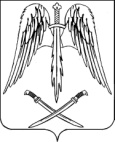 РАСПОРЯЖЕНИЕАДМИНИСТРАЦИИ  АРХАНГЕЛЬСКОГО СЕЛЬСКОГО ПОСЕЛЕНИЯТИХОРЕЦКОГО РАЙОНАот 02.10.2018				                                                             № 100 -рстаница АрхангельскаяО закреплении недвижимого муниципального имущества на праве хозяйственного ведения за муниципальным унитарным предприятием «Жилищно-коммунальное хозяйство Архангельского сельского поселения Тихорецкого района»На основании решения Совета Архангельского сельского поселения Тихорецкого района от  № 35 «Об утверждении Положения о порядке владения, пользования и распоряжения объектами муниципальной собственности Архангельского сельского поселения Тихорецкого района», учитывая заявление исполняющего обязанности директора муниципального унитарного предприятия «Жилищно-коммунальное хозяйство Архангельского сельского поселения Тихорецкого района» А.В.Тонких от 28 сентября 2018 года № 2037:1.Закрепить за муниципальным унитарным предприятием «Жилищно-коммунальное хозяйство Архангельского сельского поселения Тихорецкого района» (Тонких) на праве хозяйственного ведения следующее недвижимое имущество:-Нежилое здание, кадастровый номер 23:32:0902011:0401, общей площадью 593,6 кв.м., расположенное по адресу: Краснодарский край, Тихорецкий район, ст-ца Архангельская, улица Калинина, дом № 147.2.Ведущему специалисту администрации Архангельского сельского поселения Тихорецкого района (Сеферова):2.1.Подготовить договор хозяйственного ведения муниципального имущества указанного в пункте 1.2.2.Внести изменения в реестр муниципальной собственности Архангельского сельского поселения Тихорецкого района.3.Муниципальному унитарному предприятию «Жилищно-коммунальное хозяйство Архангельского сельского поселения Тихорецкого района» обеспечить государственную регистрацию договора в Межмуниципальном отделе по Выселковскому и Тихорецкому районам Управления Федеральной службы государственной регистрации, кадастра и картографии по Краснодарскому краю.4.Контроль за исполнением распоряжения оставляю за собой.5.Распоряжение вступает в силу со дня его подписания.Глава Архангельского сельского поселения Тихорецкого района                                  		           Е.М.Абашкин